Pardon our dust.  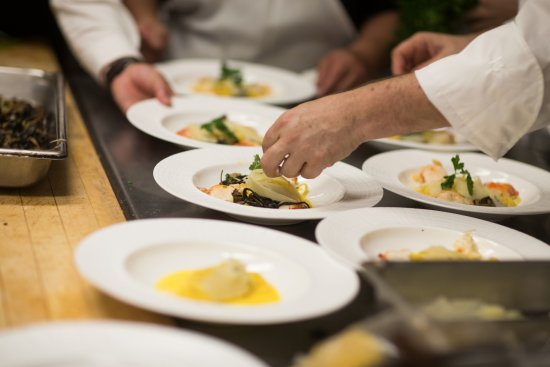 Our recipes and menus are still being tested.  Come back soon!